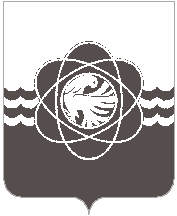 П О С Т А Н О В Л Е Н И Еот  10.11.2023     № 1078 В связи с кадровыми изменениямиАдминистрация муниципального образования «город Десногорск» Смоленской области постановляет:	1. Внести в постановление Администрации муниципального образования «город Десногорск» Смоленской области от 13.12.2019 № 1390 «Об утверждении Состава эвакуационной комиссии муниципального образования «город Десногорск» Смоленской области, Положения об эвакуационной комиссии муниципального образования «город Десногорск» Смоленской области и признании утратившими силу некоторых правовых актов Администрации муниципального образования «город Десногорск» Смоленской области»             (в ред. от 02.03.2020 № 200, от 05.02.2021 № 65, от 15.04.2021 № 328, от 30.09.2021 № 893,      от 07.12.2021 № 1094, от 03.02.2022 № 61, от 12.04.2022 № 236, от 22.08.2022 № 598,               от 14.10.2022 № 851, от 24.11.2022 № 1014, от 01.02.2023 №77, от 13.06.2023 № 564,                 от 21.09.2023 № 914) в приложение № 1 «Состав эвакуационной комиссии муниципального образования «город Десногорск» Смоленской области» (далее – Комиссия) следующие изменения:1.1. Вывести из состава Комиссии:Жевлакову Эльвиру Андреевну;Тужикову Алину Валерьевну;Таистову Евгению Олеговну.1.2. Ввести в состав Комиссии:- Лазареву Наталью Яковлевну – заместителя начальника муниципального бюджетного учреждения «Управление по делам гражданской обороны и чрезвычайным ситуациям» муниципального образования «город Десногорск» Смоленской области, заместителем председателя комиссии;- Шашкову Наталью Михайловну – и.о. начальника отдела, главного бухгалтера отдела бухгалтерского учёта Администрации  муниципального образования «город Десногорск» Смоленской области, секретарем комиссии;- Любименко Екатерину Сергеевну – старшего менеджера отдела информационных технологий и связи с общественностью Администрации муниципального образования «город Десногорск» Смоленской области, членом комиссии.2. Отделу информационных технологий и связи с общественностью (Е.С. Любименко) разместить настоящее постановление на официальном сайте Администрации муниципального образования «город Десногорск» Смоленской области в информационно-телекоммуникационной сети «Интернет».3. Контроль исполнения настоящего постановления возложить на временно исполняющего обязанности первого заместителя Главы муниципального образования «город Десногорск» Смоленской области – председателя эвакуационной комиссии муниципального образования З.В. Бриллиантову и начальника муниципального бюджетного учреждения «Управление по делам гражданской обороны и чрезвычайным ситуациям» муниципального образования «город Десногорск» Смоленской области С.А. Хазова.Глава муниципального образования «город Десногорск» Смоленской области                                        А.А. ТерлецкийО внесении изменений в постановление Администрации муниципального образования «город Десногорск» Смоленской области от 13.12.2019         № 1390 «Об утверждении Состава эвакуационной комиссии муниципального образования «город Десногорск» Смоленской области, Положения об эвакуационной комиссии муниципального образования «город Десногорск» Смоленской области          и признании утратившими силу некоторых правовых актов Администрации муниципального образования «город Десногорск» Смоленской области» 